Curriculum Vitae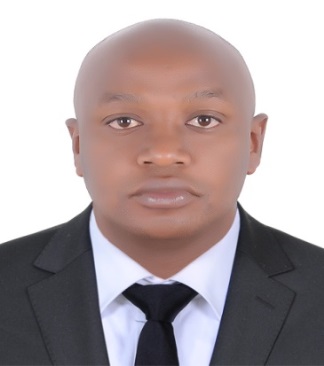 Personal detailsNames 	: AlbertAlbert.367321@2freemail.com  CAREER SUMMARYA highly dependable financial accountant professional with over 5 years’ experience in both private and public sectors.Work Experience	Apr 2014-Jan 2017  NADIA TRAVEL LTD - Nairobi, KenyaCredit Control Manager	Duties:Generating debtors listing and supervision of the credit control team.Presiding over the over 60days old debtors meeting and coming up with collection strategies.Training users on system use.Debtor’s reconciliation & generating different customer reports.Making sure all ticket, tour & car sales are properly invoiced & invoices submitted to clients on time.Innovation – coming up with better ways of doing things to improve efficiency, productivity and profitability.Cash Flow forecasting & management.Formulation and review of credit policies and terms with customers.Jan 2009-Mar 2014 EXPRESS TRAVEL GROUP LTD - Nairobi, Kenya Senior Accountant	Duties:Generating different customer MIS reports as per the SLA’s. Following up on ADMS and ACMS and taking appropriate actionProcessing of refund notices and applications through BSP link. Assisting travel consultants with any invoicing issues and training them when necessary on BSP procedures.Raising credit notes after necessary approvals. Debtors’ reconciliation.Oct 2007-Dec 2008 GOING PLACES Limited - Nairobi, KenyaAccountantDuties:Credit control BSP reconciliation & other creditors/ Accounts payable reconciliation and payments.Following up on ADMS and ACMS and taking appropriate actionProcessing of refund notices and applications through BSP link. Bank reconciliation and audit preparation.Back office overall support on E-Travel Jan 2007-Sept 2007 JET TRAVEL LTD - Nairobi, KenyaAccountantDuties:BSP reconciliation & other creditors/ Accounts payable reconciliation and payments.Following up on ADMS and ACMS and taking appropriate actionProcessing of refund notices and applications through BSP linkCashiering dutiesAccounts receivables and debt collectionEducation 	2014-2015 Career Training Centre (IATA Training & Development) - Nairobi, Kenya IATA Diploma In Travel and Tourism Management2004-2006 Newport International University (Kenya Campus)- Nairobi, Kenya Bachelor of Business Administration. (Finance Major)Bugema University- Kampala, UgandaDiploma in Business Administration (DBA) (Finance Major)References to be provided upon request.